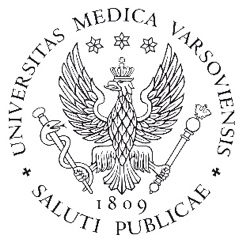 Prawa majątkowe, w tym autorskie, do sylabusa przysługują WUM. Sylabus może być wykorzystywany dla celów związanych z kształceniem na studiach odbywanych w WUM. Korzystanie z sylabusa w innych celach wymaga zgody WUM.MetryczkaMetryczkaRok akademicki2023/2024WydziałWYDZIAŁ NAUK O ZDROWIUKierunek studiówPielęgniarstwoDyscyplina wiodącaNAUKI W ZAKRESIE OPIEKI SPECJALISTYCZNEJProfil studiów OgólnoakademickiPoziom kształcenia I stopniaForma studiów StacjonarneTyp modułu/przedmiotuObowiązkowyForma weryfikacji efektów uczenia się ZaliczenieJednostka prowadząca /jednostki prowadząceZakład Medycyny Laboratoryjnej WUM Wydział FarmaceutycznySzpital Banacha (Kampus Banacha) Centralne Laboratorium CSK blok CBanacha 1a02-097 WarszawaKierownik jednostki/kierownicy jednostekDr hab. n. med. Olga CiepielaKoordynator przedmiotu Mgr Monika Paskudzkamonika.paskudzka@wum.edu.plOsoba odpowiedzialna za sylabus)Dr hab. n. med. Olga CiepielaTel.: +48 22 599 24 05, +48 22 599 10 63olga.ciepiela@wum.edu.plProwadzący zajęciaDr Marzena Iwanowska, mgr Agnieszka Wiśniewska, mgr Monika Paskudzka, mgr Małgorzata PamiętaInformacje podstawoweInformacje podstawoweInformacje podstawoweInformacje podstawoweInformacje podstawoweRok i semestr studiówII rok, semestr zimowyII rok, semestr zimowyLiczba punktów ECTS1.00Forma prowadzenia zajęćForma prowadzenia zajęćLiczba godzinKalkulacja punktów ECTSKalkulacja punktów ECTSGodziny kontaktowe z nauczycielem akademickimGodziny kontaktowe z nauczycielem akademickimLiczba godzinKalkulacja punktów ECTSKalkulacja punktów ECTSwykład (W)wykład (W)100.40.4seminarium (S)seminarium (S)150.60.6ćwiczenia (C)ćwiczenia (C)e-learning (e-L)e-learning (e-L)zajęcia praktyczne (ZP)zajęcia praktyczne (ZP)praktyka zawodowa (PZ)praktyka zawodowa (PZ)Samodzielna praca studentaSamodzielna praca studentaSamodzielna praca studentaSamodzielna praca studentaSamodzielna praca studentaPrzygotowanie do zajęć i zaliczeńPrzygotowanie do zajęć i zaliczeńCele kształceniaCele kształceniaC1Dostarczenie wiedzy o możliwościach wykorzystania parametrów laboratoryjnych w ocenie stanu klinicznego pacjenta.C2Zdobycie podstawowych umiejętności współpracy personelu pielęgniarskiego z medycznym laboratorium diagnostycznym.C3Zdobycie umiejętności samodzielnego wykonywania wybranych badań laboratoryjnych w trybie tzw. badań w miejscu pobytu pacjenta (POCT).Standard kształcenia – Szczegółowe efekty uczenia się Standard kształcenia – Szczegółowe efekty uczenia się Symboli numer efektu uczenia sięzgodnie ze standardami uczenia się Efekty w zakresie Wiedzy – Absolwent* zna i rozumie:Wiedzy – Absolwent* zna i rozumie:D.W3Zasady diagnozowania i planowania opieki nad pacjentem w pielęgniarstwie internistycznym, chirurgicznym, położniczo- ginekologicznym, pediatrycznym, geriatrycznym, neurologicznym, psychiatrycznym, w intensywnej opiece medycznej, opiece paliatywnej, opiece długoterminowej.D.W4Rodzaje badań diagnostycznych i zasady ich zlecania.D.W5.Zna i rozumie zasady przygotowania pacjenta w różnym wieku i stanie zdrowia do badań oraz zabiegów diagnostycznych, a także zasady opieki w trakcie oraz po tych badaniach i zabiegach.C.W11.Zna i rozumie udział pielęgniarki w zespole interdyscyplinarnym w procesie promowania zdrowia, profilaktyki, diagnozowania, leczenia i rehabilitacji.Umiejętności – Absolwent potrafi:Umiejętności – Absolwent potrafi:C.U9.Potrafi pobierać materiał do badań laboratoryjnych i mikrobiologicznych oraz asystować lekarzowi przy badaniach diagnostycznych.D.U8.Potrafi rozpoznawać powikłania po specjalistycznych badaniach diagnostycznych i zabiegach operacyjnych.D.U12.Potrafi przygotowywać pacjenta fizycznie i psychicznie do badań diagnostycznych.C.U6.Potrafi wykonywać́ testy diagnostyczne dla oznaczenia ciał ketonowych i glukozy we krwi i w moczu oraz cholesterolu we krwi oraz inne testy paskowe.Pozostałe efekty uczenia się Pozostałe efekty uczenia się Numer efektu uczenia sięEfekty w zakresieKompetencji społecznych – Absolwent jest gotów do:Kompetencji społecznych – Absolwent jest gotów do:K1Kierowania się dobrem pacjenta, poszanowania godności i autonomii osóbpowierzonych opiece, okazywania zrozumienia dla różnic światopoglądowychi kulturowych oraz empatii w relacji z pacjentem i jego rodziną.K2Przestrzegania praw pacjenta.K3Samodzielnego i rzetelnego wykonywania zawodu zgodnie z zasadami etyki, w tymprzestrzegania wartości i powinności moralnych w opiece nad pacjentem.K4Ponoszenia odpowiedzialności za wykonywane czynności zawodowe.K5Zasięgania opinii ekspertów w przypadku trudności z samodzielnym rozwiązaniem problemu.K6Przewidywania i uwzględniania czynników wpływających na reakcje własne i pacjenta.K7Dostrzegania i rozpoznawania własnych ograniczeń w zakresie wiedzy, umiejętnościi kompetencji społecznych oraz dokonywania samooceny deficytów i potrzebedukacyjnych.ZajęciaZajęciaZajęciaForma zajęćTreści programoweEfekty uczenia sięWykład 1Pojęcie diagnostyki laboratoryjnej i jej rola w diagnostyce narządowej.1.Diagnostyka laboratoryjna jako część medycyny laboratoryjnej.2.Diagnostyka laboratoryjna jako część medycyny klinicznej.3.Udział diagnostyki laboratoryjnej w rozpoznawaniu i postępowaniu medycznym w chorobachnarządowych, układowych i ogólnoustrojowych.4.Badania laboratoryjne w ochronie zdrowia i profilaktyce chorób cywilizacyjnych.D.W3, D.W4, K1, K2, K3Wykład 2Wartość diagnostyczna wyniku badania laboratoryjnego, formy przedstawiania wyników i podstawy ich interpretacji z uwzględnieniem wieku.1.Znaczenie czułości i swoistości diagnostycznej wyniku w odniesieniu do stanu zdrowia. 2.Czynniki poza laboratoryjne wpływające na jakość wyniku badania laboratoryjnego.3.Wpływ leków na wynik badania laboratoryjnego. 4.Podstawowe przyczyny różnic w zasadach interpretacji wyniku u noworodków, dorosłych i osób w podeszłym wieku.  D.W3, D.W4, D.W5, C.W11, K1, K2Wykład 3Badania laboratoryjne w stanach nagłych.1. Rola badań laboratoryjnych w zawale mięśnia sercowego. 2.Rola badań laboratoryjnych w diagnostyce stanu zapalnego i sepsy w tym OB, leukocytozy, CRP i PCT. 3.Możliwości diagnostyki laboratoryjnej w zatruciach.  D.W3, D.W4, D.W5, C.W11, K1, K2, K3Wykład 4Podstawowe badania laboratoryjne dla celów transfuzjologii. 1.Zasady oznaczania grup krwi. 2.Zasady doboru krwi do toczenia. 3.Zasady wykonywania próby zgodności serologicznej. 4.Zasady dokumentacji obowiązujące pielęgniarki w zakresie gospodarowania krwią /księgi transfuzjologiczne.D.W4, D.W5, C.W11, K1, K2Wykład 5Badania specjalistyczne ze szczególnym uwzględnieniem HBV, HCV, HIV.1.Zakres badań podstawowych i specjalistycznych. 2.Markery laboratoryjne zakażeń wirusami HBV, HCV, HIV. 3.Pojęcie „test przesiewowy” i „test potwierdzenia”.  Zasady zlecania.D.W3, D.W5, C.W11, D.U12, K3Seminarium 1Zasady współpracy obsady pielęgniarskiej z laboratorium medycznym.1.Materiał do badań, grupy badań. 2.Pojęcie zakresu wartości prawidłowych oraz wartości krytycznych. 3.Zapoznanie się z zasadami organizacji laboratorium, zasadami przyjmowania próbek, obiegiem próbek, systemem wydawania wyników. 4.Zapoznanie się z zasadami działania laboratoryjnego systemu informatycznego /LIS/ i jego współpracy ze szpitalnym systemem informatycznym /HIS/  D.U8, D.U12Seminarium 2Wpływ etapu przygotowania pacjenta i pobierania próbek na jakość wyniku badania laboratoryjnego.1.Zasady i cele przygotowania pacjentów do badań laboratoryjnych. 2.Znaczenie systemu użytego do pobierania krwi żylnej i kapilarnej /systemy strzykawko – probówkowe, podciśnieniowe, kapilary. 3.Zasady pobierania innych niż krew materiałów /mocz, kał, plwocina, ślina/. 4.Zasady znakowania i identyfikacji próbek. 5.Przechowywanie i transport próbek.C.U9, D.U8, D.U12Seminarium 3Rola analizy parametrów krytycznych z uwzględnieniem badań gazometrycznych, podstawowych elektrolitów, glukozy. 1.Pobieranie próbek krwi do badań gazometrycznych.2. Interpretacja wyników oznaczeń parametrów krytycznych /gazometria, elektrolity, glukozaC.U9, C.U4Seminarium 4Podstawy badań z zakresu hematologii i układu krzepnięcia.1.Interpretacja wyniku morfologii krwi.2.Interpretacja wyniku badania podstawowych parametrów układu krzepnięcia.C.U9, D.U8, D.U12Seminarium 5Oznaczenia zdecentralizowane oparte o tzw. szybkie testy /paski do badania moczu, próba ciążowa, krew utajona w kale, testy do wykrywania narkotyków w moczu/. 1.Zasada testów immunochromatograficznych. 2.Pomiary stężenia glukozy w przy pomocy glukometrów. 3.Wymagania jakościowe stawiane glukometrom. 4.Diagnostyka POCTC.U9, C.U4LiteraturaObowiązkowa1. Diagnostyka laboratoryjna w pielęgniarstwie i położnictwie. Ciepiela O. PZWL Wydawnictwo Lekarskie, 2021Uzupełniająca1. Skrypt „Diagnostyka Laboratoryjna” pod red. prof. Urszuli Demkow, WUM, Warszawa, 2011rok /. /Rozdziały zgodnie z tematyką wykładów i ćwiczeń/2. Diagnostyka laboratoryjna z elementami biochemii klinicznej. A. Dembińska-Kieć, Solnica B,  J. Naskalski Edra Urban & Partner,  2017, Wydanie: IV3. Diagnostyka laboratoryjna. Bogdan Solnica, PZWL Wydawnictwo Lekarskie, 2019, wyd.24. Próbki: od pacjenta do laboratorium. W.G.Guder, S.Narayanan, H.Wisser, B. Zawta, MedPharm Polska, 2009Sposoby weryfikacji efektów uczenia sięSposoby weryfikacji efektów uczenia sięSposoby weryfikacji efektów uczenia sięSymbol przedmiotowego efektu uczenia sięSposoby weryfikacji efektu uczenia sięKryterium zaliczeniaD.W3, D.W4, D.W5, C.W11, C.U9, D.U8, D.U12, K1, K2, K3- Pisemne kolokwium zaliczające seminaria, test jednokrotnego wyboru (na ocenę)- Egzamin końcowy zaliczający przedmiot Choroby wewnętrzne i Pielęgniarstwo Internistyczne- tematyka seminariów i wykładów1.Zaliczenie testu końcowego- test 20 pytań jednokrotnego wyboru; zalicza 60% prawidłowych odpowiedzi (12 pkt.);2.Obecność na zajęciach seminaryjnych- dopuszczalna jest jedna nieobecnośćInformacje dodatkowe Strona internetowa Zakładu: zml@wum.edu.pl Miejsce prowadzenia wykładów – zgodnie z planem udostępnionym przez Dziekanat WNoZSeminaria odbywają się w Zakładzie Medycyny Laboratoryjnej WF, Warszawa, ul Banacha 1a, blok C, niski parter.Na zajęciach bezwzględnie obowiązuje zmiana obuwia i odzież ochronna.